Vragen bij het bordspelGeef de naam van het monster (in het Grieks of Nederlands):1. .................................................................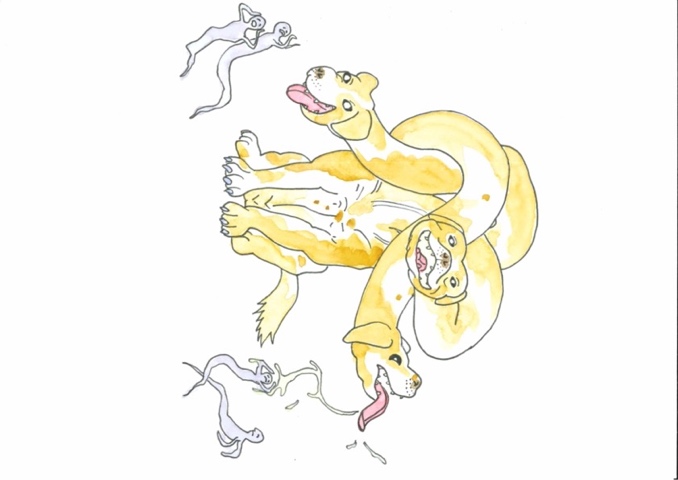 2.    …………………………………………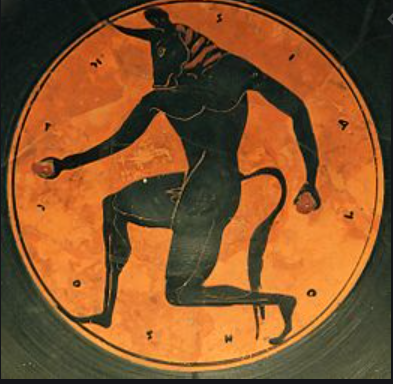 3. ........................................................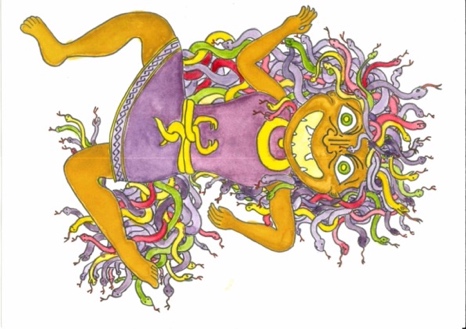 4.   ………………………………………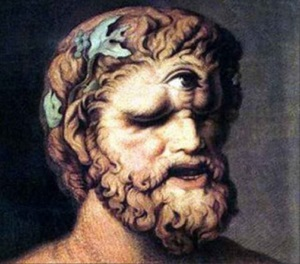 Omcirkel het juiste antwoordIk ben Αργος/Αργον, de hond van Οδυσσευς en ik eet graag koekjes.Ik leer graag Grieks, daarom ga ik graag naar de σχολη/σχολην.In de onderwereld bewaakt Κερβερος een ψυχη/ ψυχην.Μεδουσα maakt van iedereen die in haar ogen kijkt een λιθος/λιθον.Μεδουσα wil je verstenen, maar je loopt snel weg en roept: “Παυε/ Παυετε”.De Μινωταυρος wil je opeten. Je roept naar je beste vrienden: “Τρεχε/Τρεχετε”.De kinderen uit je klas willen graag dansen. De meester zegt: “Χορευε/Χορευετε”Mijn μητηρ is mijn broer/mama.Mijn ἀδελφος is mijn broer/dochter. Een παιδιον is een kind/eiland.Beantwoord deze vragen (je mag de handouts van vorige lessen gebruiken)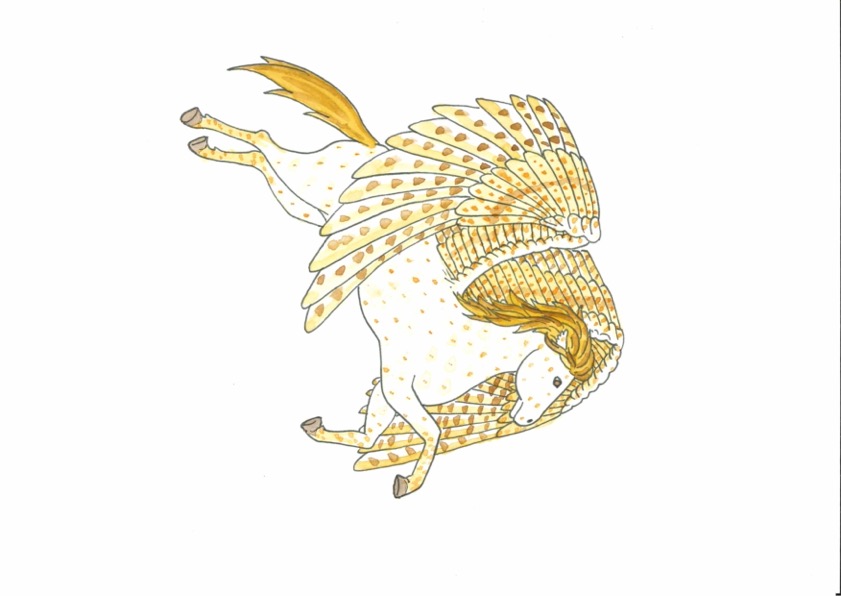 Welk Nederlands woord kan je maken met βιβλιον ? ……………………………………………………………..Hoe heette het kind van Μεδουσα ?   ……………………………..Wat voor vreselijks deden de helden Σινδβαδ en Οδυσσευς bij de cycloop?……………………………………………………………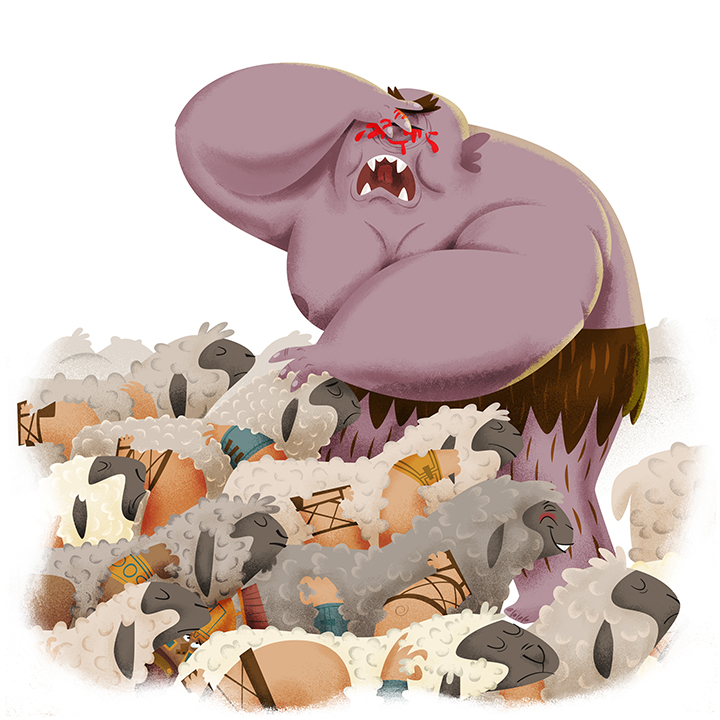 Vertel kort aan je teamleden wat er gebeurt op deze tekening.In welke tijdsperiode leefden de oude Grieken? ……………………………………………………………Wat is de vierde letter van het Griekse alfabet?  ……………………………………………………..Hoe zeg je moeder in het Frans? ……………………………………………...In welke 3 continenten lag het oude Griekenland?………………………………………………………………………………………………Hoe heette de hond van Ὀδυσσευς ? …………………………………………. Waarvoor gebruikten de Grieken potten in klei?……………………………………………………………………………………... Wat betekent het Griekse woordje αὐτο? (tip: een auto rijdt uit …)………………………………………………………………………………………. Wat is een δενδρον ?  …………………………………………………………...Ὀδυσσευς is een goede φιλος van Ἀχιλλευς. Wat betekent φιλος ?……………………………………………………………………………………….Welk Nederlands woord kan je maken met de Griekse woorden θερμος en μετρος?………………………………………………………………………………………. Een chronometer gebruik je om de …………………………………. te meten.  Wat betekent μικρον ? ……………………………………………………………Schrijf jouw eigen naam in het Grieks. (tip: denk aan de uitgang: -ος, -η of -ον)     	………………………………………………………………………………………..Schrijf de naam van jouw buur in het Grieks. (tip: denk aan de uitgang: -ος, -η of -ον)   	 ………………………………………………………………………………………..Schrijf deze woordjes in het Griekskinema = ………………………………………………………………...Athena = ………………………………………………………………...gigas = …………………………………………………………………..filos = ……………………………………………………………………..chaos = …………………………………………………………………...pontos = …………………………………………………………………..mega = …………………………………………………………………….logos = ……………………………………………………………………..Herakles = ………………………………………………………………...epsilon = …………………………………………………………………...Poseidoon = ……………………………………………………………….Zeus = ……………………………………………………………………...Pallas = ……………………………………………………………………..Sindbad = …………………………………………………………………..Kirke = ………………………………………………………………………Odusseus = ………………………………………………………………...